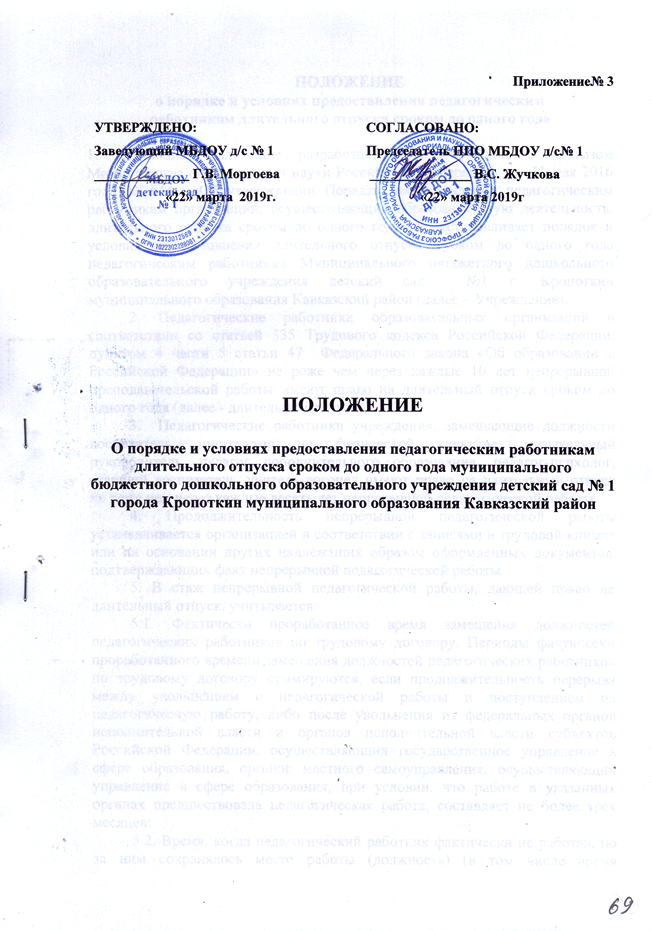 ПОЛОЖЕНИЕо порядке и условиях предоставления педагогическимработникам длительного отпуска сроком до одного года1. Настоящее Положение разработано в соответствии с приказом Министерства образования и науки Российской Федерации  от  31 мая 2016 года № 644  «Об утверждении Порядка предоставления педагогическим работникам организаций, осуществляющих образовательную деятельность, длительного отпуска сроком до одного года» и  устанавливает порядок и условия предоставления длительного отпуска сроком до одного года педагогическим работникам Муниципального бюджетного дошкольного образовательного учреждения детский сад  №1 г. Кропоткин муниципального образования Кавказский район (далее – Учреждение). 2. Педагогические работники образовательных организаций в соответствии со статьей 335 Трудового кодекса Российской Федерации, пунктом 4 части 5 статьи 47  Федерального закона «Об образовании в Российской Федерации» не реже чем через каждые 10 лет непрерывной преподавательской работы имеют право на длительный отпуск сроком до одного года (далее - длительный отпуск).3.  Педагогические работники учреждения, замещающие должности воспитатель, инструктор по физической культуре, музыкальный руководитель, педагог дополнительного образования, педагог-психолог, старший воспитатель, учитель-логопед имеют право на длительный отпуск не реже чем через каждые десять лет непрерывной педагогической работы. 	4. Продолжительность непрерывной педагогической работы устанавливается организацией в соответствии с записями в трудовой книжке или на основании других надлежащих образом оформленных документов, подтверждающих факт непрерывной педагогической работы.          5. В стаж непрерывной педагогической работы, дающей право на длительный отпуск, учитывается:          5.1. Фактически проработанное время замещения должностей педагогических работников по трудовому договору. Периоды фактически проработанного времени замещения должностей педагогических работников по трудовому договору суммируются, если продолжительность перерыва между увольнением с педагогической работы и поступлением на педагогическую работу, либо после увольнения из федеральных органов исполнительной власти и органов исполнительной власти субъектов Российской Федерации, осуществляющих государственное управление в сфере образования, органов местного самоуправления, осуществляющих управление в сфере образования, при условии, что работе в указанных органах предшествовала педагогическая работа, составляет не более трех месяцев;          5.2. Время, когда педагогический работник фактически не работал, но за ним сохранялось место работы (должность) (в том числе время вынужденного прогула при незаконном увольнении или отстранении от работы, переводе на другую работу и последующем восстановлении на прежней работе, время, когда педагогический работник находился в отпуске по уходу за ребёнком до достижения им возраста трёх лет);          5.3. Время замещения должностей педагогических работников по трудовому договору в период прохождения производственной практики, если перерыв между днём окончания профессиональной образовательной организации или образовательной организации высшего образования и днём поступления на педагогическую работу не превысил одного месяца.6. Длительный отпуск предоставляется педагогическому работнику по его заявлению и оформляется приказом Учреждения.Заявление о предоставлении длительного отпуска работник направляет в администрацию не позднее, чем за 2 недели до начала отпуска. В заявлении и приказе о предоставлении отпуска указываются, дата начала и конкретная продолжительность длительного отпуска (продолжительность длительного отпуска устанавливается по соглашению сторон). Длительный отпуск может быть присоединен к ежегодному основному оплачиваемому отпуску.Срочный трудовой договор с педагогическим работником, принимаемым на работу на время исполнения обязанностей отсутствующего в связи с нахождением в длительном отпуске педагогического работника, заключается на период до выхода педагогического работника из длительного отпуска.7. Длительный отпуск  не может быть использован  по частям.8. Отзыв педагогического работника из длительного отпуска работодателем допускается только с согласия педагогического работника. Не использованная в связи с этим часть отпуска должна быть предоставлена по выбору педагогического работника в удобное для него время.9. Педагогический работник вправе досрочно выйти из длительного отпуска, предупредив работодателя о намерении прекратить нахождение в длительном отпуске не менее чем за 2 недели (заявление работника в письменном виде). При этом оставшаяся не использованной часть длительного отпуска педагогическому работнику не предоставляется.10. В случае поступления нескольких заявлений о предоставлении длительного отпуска, в Учреждении составляется график предоставления длительных отпусков.11. Длительный отпуск предоставляется без сохранения заработной платы.12. За педагогическим работником, находящимся в длительном отпуске, в установленном порядке сохраняется место работы (должность).13. За педагогическим работником, находящимся в длительном отпуске, в установленном порядке сохраняется объем педагогической нагрузки при условии, что за это время не уменьшилось количество обучающихся, групп.14. Во время длительного отпуска не допускается перевод педагогического работника на другую работу, а также увольнение его по инициативе работодателя, за исключением ликвидации образовательного учреждения.15. Длительный отпуск подлежит продлению на число дней нетрудоспособности, удостоверенных листком нетрудоспособности, в случае заболевания педагогического работника в период пребывания в длительном отпуске, или по согласованию с работодателем переносится на другой срок. Длительный отпуск не продлевается и не переносится, если педагогический работник в указанный период времени ухаживал за заболевшим членом семьи.16. Педагогическим работникам, работающим по совместительству в образовательном учреждении, длительный отпуск может быть предоставлен по соглашению с каждым работодателем одновременно как по основному месту работы, так и по совместительству. Для предоставления отпуска по работе по совместительству педагогический работник предъявляет заверенную копию приказа о предоставлении длительного отпуска по основному месту работы. 17. Время нахождения педагогического работника в длительном отпуске засчитывается в стаж работы, учитываемой при определении размеров оплаты труда в соответствии с установленной в Учреждении системой оплаты труда.